PENGARUH GAYA BELAJAR DAN MOTIVASI BELAJAR TERHADAP HASIL BELAJAR MATEMATIKA MELALUI PEMBELAJARAN BERBASIS MASALAH(Studi Komparasi Pada Siswa Salafiyah dan Non Salafiyah)Diajukan untuk memenuhi salah satu syaratMemperoleh gelar Magister Pendidikan MatematikaJURNAL TESIS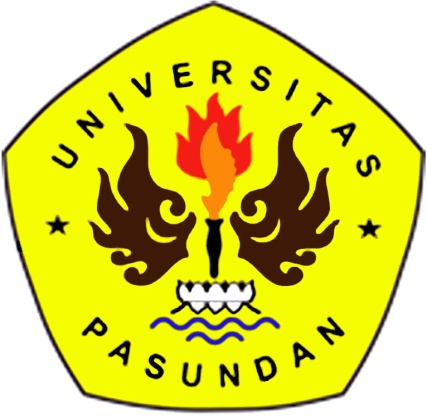 OlehRUSNAN178060022MAGISTER PENDIDIKAN MATEMATIKAPROGRAM PASCASARJANAUNIVERSITAS PASUNDAN2019PENGARUH GAYA BELAJAR DAN MOTIVASI BELAJAR TERHADAP HASIL BELAJAR MATEMATIKA MELALUI PEMBELAJARAN BERBASIS MASALAH(Studi Komparasi Pada Siswa Salafiyah dan Non Salafiyah)Rusnan1, Indrawan2, Kartasasmita3(unan.alkaromah@gmail.com)Magister Pendidikan MatematikaPascasarjana Universitas PasundanPenelitian ini bertujuan untuk mengetahui pengaruh gaya belajar dan motivasi belajar terhadap hasil belajar matematika siswa salafiyah dan siswa non salafiyah. Penelitian ini menggunakan metode penelitian mix-method (campuran) type embedded dengan model concurrent embedded strategy. Penelitian ini dilaksanakan di SMK Negeri 5 Kuningan dengan subjek penelitian yaitu kelas X Agribisnis Tanaman Pangan dan Holtikultura. salafiyah dengan pengambilan sampel bertujuan (purposive sampling). Instrumen yang digunakan yaitu angket gaya belajar, angket motivasi belajar, soal tes berbentuk esay, lembar observasI, dan wawancara. Analisis data yang dilakukan dengan uji regresi multiples. Hasil penelitian menunjukkan bahwa secara parsial tidak ada pengaruh signifikan antara gaya belajar siswa salafiyah, secara parsial ada pengaruh signifikan antara motivasi belajar siswa salafiyah dengan hasil belajar, secara parsial tidak ada pengaruh signifikan antara gaya belajar siswa non salafiyah dengan hasil belajar matematika, secara parsial ada pengaruh signifikan antara motivasi belajar siswa non salafiyah dengan hasil belajar matematika.Kata Kunci: 	Gaya Belajar, Hasil Belajar, hasil Belajar Matematika, pembelajaran Berbasis Masalah, Siswa SalafiyahTHE EFFECT OF LEARNING STYLE AND LEARNING MOTIVATION ON MATHEMATICAL LEARNING OUTCOMES THROUGH PROBLEM BASED LEARNING(Comparative Study of  Salafiyah and Non-Salafiyah Students)Rusnan1, Indrawan2, Kartasasmita3(unan.alkaromah@gmail.com)Magister Pendidikan MatematikaPascasarjana Universitas PasundanThis study aims to determine the effect of learning styles and learning motivation on the mathematics learning outcomes of salafiyah students and non-salafiyah students. This study uses the mixed-method (mixed) type research method embedded with concurrent embedded strategy model. This research was conducted at SMK Negeri 5 Kuningan with research subjects namely class X Food Crop Agribusiness and Horticulture. salafiyah with purposive sampling. The instruments used were learning style questionnaires, learning motivation questionnaires, essay test questions, observation sheets, and interviews. Data analysis was performed by multiples regression test. The results showed that partially there was no significant effect between salafiyah student learning styles, partially there was a significant effect between salafiyah student motivation and learning outcomes, partially there was no significant effect between non salafiyah student learning styles and mathematics learning outcomes, partially there significant influence between learning motivation of non salafiyah students and the learning outcomes of mathematics.Keywords: 	Learning Style, Learning Outcomes, Learning Mathematics results, Problem Based Learning, Salafiyah StudentsDAFTAR RUJUKANArikunto, Suharsimi. 2013. Prosedur Penelitian Suatu Pendekatan Praktik. Jakarta: Rineka Cipta.Cresswell, Jhon W. 2016. Research Design, Pendekatan Metode Kualitatif, Kuantitatif, dan Campuran. Edisi Keempat, Yogyakarta: Pustaka Pelajar.Deporter, Bobby. 2010. Quantum teaching (Mempraktikkan Quantum Learning di Ruang-Ruang Kelas). Bandung : Penerbit Kaifa.Ghozali, Imam. 2013. Aplikasi Analisis Multivariate dengan IBM SPSS 22. Semarang: Badan Penerbit Universitas Diponegoro.Jihad, Asep dan Haris, Abdul. 2009 Evaluasi Pembelajaran. Yogyakarta: Multi Pressindo.Nurhayati, Anim. 2010. Inovasi Kurikulum. Telaah terhadap Pengembangan Kurikulum Pesantren. Yogyakarta. Teras.Purwanto. 2011. Evaluasi Hasil Belajar. Yogyaarta: Pustaka Pelajar.Sardiman, A.M. 2018. Interaksi dan Motivasi Belajar Mengajar. Jakarta: Rajawali Pers.Sudjana, Nana. 2008. Dasar-dasar Proses Belajar Mengajar. Bandung: Sinar Baru Agensindo.Sugiyono. 2017. Metode Penelitian Pendidikan (Pendekatan Kuantitatif, Kualitatif, dan R&D). Bandung: Alfabeta.Slameto. 2010. Belajar dan Faktor-Faktor yang Mempengaruhinya. Jakarta: Rineka Cipta.Suprijono, Agus. 2010. Cooperative Learning Teori dan Aplikasi Paikem. Yogyakarta: Pustaka Belajar.Suyatno. 2009. Menjelajah Pembelajaran Inovatif. Sidoarjo: Masmedia Buana Pustaka.Uno, Hamzah B. 2009. Teori Motivasi dan Pengukurannya, Analisis di Bidang Pendidikan. Jakarta: Bumi Aksara.Yamin, Martinis. 2007. Kiat Membelajarkan siswa. Jakarta: Gaung Persada Press. Yamin, Martinis & Ansari, Bansu I. (2008). Taktik Mengembangkan Kemampuan Individual Siswa. Jakarta: Gaung Persada Press.